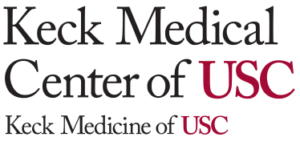 Allied Health Research AssociateInitial Appointment and Annual Review Questionnaire__________________________________________  ___________________________________Name of Applicant (Print)					DepartmentPlease respond to the below questions.Please list the IRB numbers of all open studies in which you are named as a member of the study team. If you need more space, please use the back of this page. You may attach a print out from iStar if more convenient. My only participation in research is data collection from patient records and/or data entry and/or scientific writing. I do not interact with research subjects in any manner.If you checked the above box, please skip to the end, sign and datePlease list the spaces on and off Health Science Campus where you work with study participantsIn your work as a research associate, do you perform any of the following?I attest that I have disclosed all of my activities related to human subject’s research._________________________________________________   _______________________Signature								DateBuildingSpecific Room/Clinic/Location inside the BuildingProcedureYesNoCommentPhysical examination, please explainMedical history, please explainMedication historyMedication reconciliationDistribute medication to a study participant to take homeAdminister medication to a study participantEducate a study participant regarding how to take a medication/side effects, etcAssess adverse events (physical/drug related)Apply any device in or on the body of a study participant, please explainInsert a needle to withdraw bloodWithdraw blood from an implanted port or existing IVAdminister tests to study participants (other than paper and pencil), please explainCollect any specimens from study participants, e.g. tissues, body fluids, swabs, urine, otherPlease explainObtain consentOther, please describe